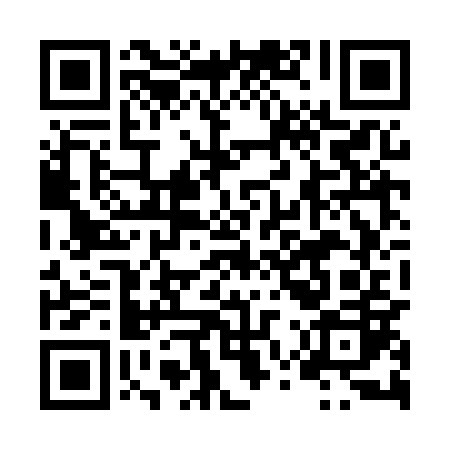 Ramadan times for Ogrodzieniec, PolandMon 11 Mar 2024 - Wed 10 Apr 2024High Latitude Method: Angle Based RulePrayer Calculation Method: Muslim World LeagueAsar Calculation Method: HanafiPrayer times provided by https://www.salahtimes.comDateDayFajrSuhurSunriseDhuhrAsrIftarMaghribIsha11Mon4:094:096:0611:533:425:405:407:3112Tue4:064:066:0411:523:445:425:427:3313Wed4:044:046:0111:523:455:445:447:3514Thu4:014:015:5911:523:475:465:467:3715Fri3:583:585:5711:523:485:485:487:3916Sat3:563:565:5411:513:505:495:497:4117Sun3:533:535:5211:513:515:515:517:4318Mon3:503:505:4911:513:535:535:537:4519Tue3:473:475:4711:503:545:555:557:4720Wed3:453:455:4411:503:565:575:577:4921Thu3:423:425:4211:503:575:595:597:5222Fri3:393:395:3911:493:596:016:017:5423Sat3:363:365:3711:494:006:026:027:5624Sun3:333:335:3511:494:016:046:047:5825Mon3:303:305:3211:494:036:066:068:0126Tue3:273:275:3011:484:046:086:088:0327Wed3:243:245:2711:484:066:106:108:0528Thu3:213:215:2511:484:076:126:128:0829Fri3:183:185:2211:474:086:136:138:1030Sat3:153:155:2011:474:106:156:158:1231Sun4:124:126:1812:475:117:177:179:151Mon4:094:096:1512:465:137:197:199:172Tue4:064:066:1312:465:147:217:219:203Wed4:034:036:1012:465:157:237:239:224Thu4:004:006:0812:465:177:247:249:255Fri3:563:566:0512:455:187:267:269:276Sat3:533:536:0312:455:197:287:289:307Sun3:503:506:0112:455:217:307:309:328Mon3:473:475:5812:445:227:327:329:359Tue3:433:435:5612:445:237:347:349:3810Wed3:403:405:5412:445:247:357:359:40